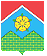 АДМИНИСТРАЦИЯПОСЕЛЕНИЯ МОСКОВСКИЙПОСТАНОВЛЕНИЕО внесении изменений в постановление администрации поселения Московский от 25.11.2014 № 31 «О создании при администрации поселения Московский Совета общественности по профилактике правонарушений несовершеннолетними в поселении Московский»Руководствуясь Законом города Москвы от 06.11.2002 №56 «Об организации местного самоуправления в городе Москве», в целях совершенствования деятельности Совета общественности по профилактике правонарушений несовершеннолетними в поселении Московский, координации межведомственного взаимодействия субъектов системы профилактики несовершеннолетних, администрация поселения постановляет:	1. Внести в постановление администрации поселения Московский от 25.11.2014 № 31 «О создании при администрации поселения Московский Совета общественности по профилактике правонарушений несовершеннолетними в поселении Московский» изменения, утвердив новый состав Совета общественности по профилактике правонарушений в поселении Московский (приложение к настоящему постановлению). 	2. Считать утратившим силу постановление администрации поселения Московский от 02.04.2015 № 12 «О внесении изменений в постановление администрации поселения Московский от 25.11.2014 № 31 «О создании при администрации поселения Московский Совета общественности по профилактике правонарушений несовершеннолетними в поселении Московский».	3. Опубликовать настоящее постановление в «Вестнике Совета депутатов и администрации поселения Московский» и разместить на официальном сайте администрации поселения Московский.	4. Контроль за исполнением настоящего постановления возложить на заместителя главы администрации поселения Московский С.И. Смолия.Исполняющий обязанности главы администрации                                                 М.А. ФилатоваПриложение к постановлению администрации поселения Московскийот  25.09.2018 № 25СОСТАВСовета общественности по профилактике правонарушений несовершеннолетними в поселении Московский25.09.2018№25Председатель Совета:Смолий Сергей Иванович               заместитель главы администрации поселения МосковскийЗаместитель председателя Совета:Николаев Артур Викторович               заместитель главы администрации поселения Московский, председатель призывной комиссии поселения МосковскийЧлен Совета, секретарь Совета:Логинова Юлия Геннадьевна         заместитель начальника отдела по социальным вопросам и молодежной политике администрации поселения МосковскийЧлены Совета: Синев Юрий Алексеевич Скобочкина Людмила Владимировнапо согласованиюкоординатор социальной службы ГБОУ Школа № 2120координатор социальной службы ГБОУ Школа № 2065инспектор по делам несовершеннолетних межмуниципального отдела полиции Московский УВД по ТиНАО г. МосквыЗанегина Ирина Александровна            Чирин Александр Владимирович    Рогачева Елена Владимировна        Медведева Любовь Ивановнасоветник по вопросам опеки, попечительства и патронажа Московского отдела социальной защиты населения УСЗН ТиНАО г. Москвы  заместитель генерального директора МБУ «Центр Спорта «Московский»заместитель директора МУК «ДК «Московский» руководитель Службы школьной медиации ГБОУ Школа №2120Ибрагимова Наида Атаевна заведующая отделением организации медицинской помощи детям в образовательных организациях ГБУЗ «Городская больница г. Московский ДЗМ»Маликова Такуи Султановнаспециалист по социальной работе отдела ранней профилактики семейного неблагополучия ГБУ «Центр социального обслуживания «Московский»» Орешин Михаил Юрьевичпредседатель Совета ОПОП №14 НАО г. МосквыНовиков Алексей ГригорьевичЮртаева Виталия Михайловназаместитель председателя Совета ветеранов поселения Московскийчлен Молодежной палаты поселения Московский